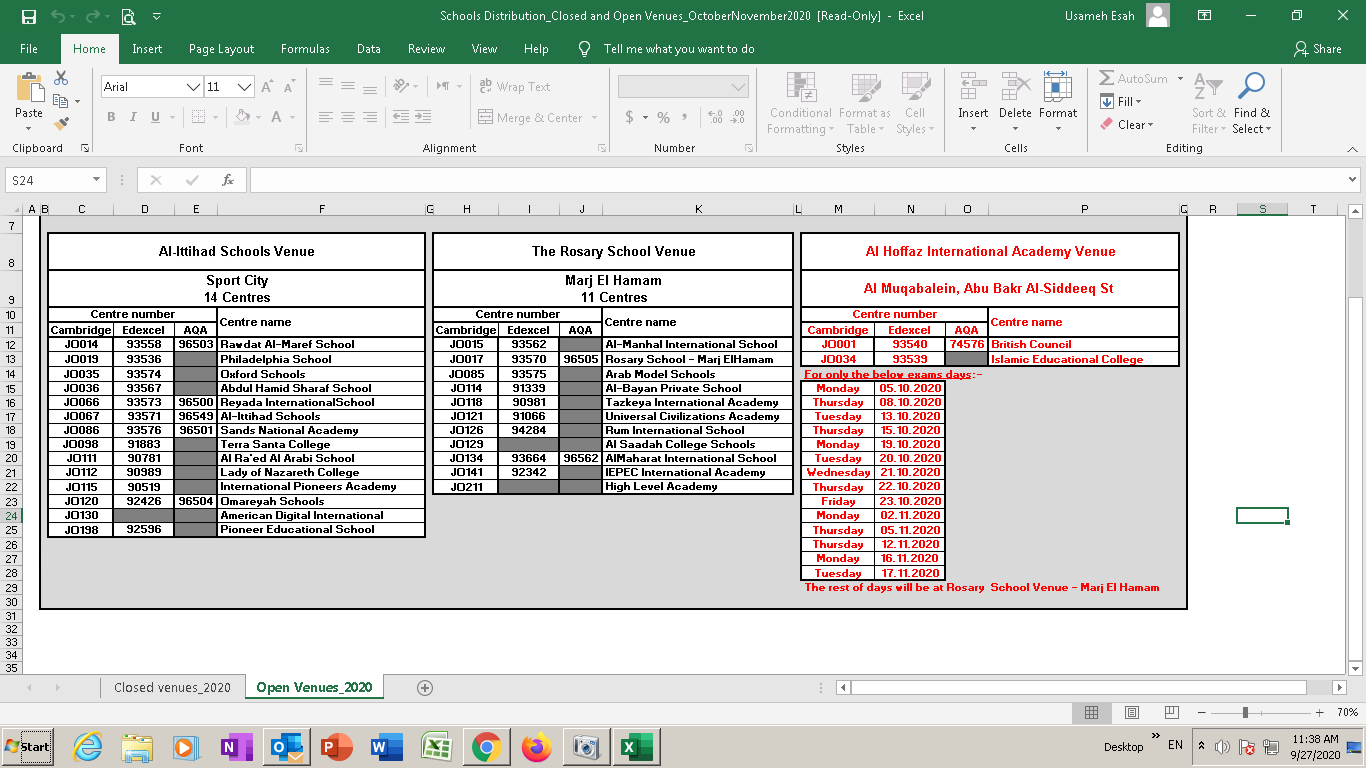 AL-ITTIHAD SCHOOLS VENUEFOR OCTOBER- NOVEMBER 2020CAMBRIDGE AND EDEXCEL EXAMINATIONS